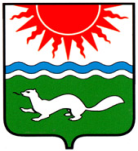   АДМИНИСТРАЦИЯ СОСЬВИНСКОГО ГОРОДСКОГО ОКРУГАП О С Т А Н О В Л Е Н И Е от ____________   № _____ р.п. СосьваО проведении спортивных соревнований, посвященных ВсероссийскомуДню физкультурника на территории Сосьвинского городского округа	В целях проведения спортивно-массовых мероприятий, посвященных празднованию Всероссийского Дня физкультурника на территории Сосьвинского городского округа, популяризации развития видов спорта, привлечения к здоровому образу жизни, организации досуга населения, в соответствии с планом мероприятий муниципальной программы «Развитие культуры, физической культуры и спорта, молодежной политики в Сосьвинском городском округе до 2020 года», утвержденной постановлением администрации Сосьвинского городского округа от 17.01.2014 № 3, а также руководствуясь статьями 30.1 и 45 Устава Сосьвинского городского округа, администрация Сосьвинского городского округаПОСТАНОВЛЯЕТ:1. Организовать проведение 09 августа 2014 года спортивно-массовых мероприятий, посвященных празднованию Всероссийского Дня физкультурника на территории Сосьвинского городского округа.2. Утвердить:1) план спортивно-массовых мероприятий, посвященных празднованию Всероссийского Дня физкультурника на территории Сосьвинского городского округа (Приложение № 1);2) смету на проведение спортивно-массовых мероприятий, посвященных празднованию Всероссийского Дня физкультурника на территории Сосьвинского городского округа (Приложение № 2).3. Начальнику Отраслевого органа администрации Сосьвинского городского округа «Управление по делам культуры, молодежи и спорта» (Барматова О.А.), директору Муниципального бюджетного учреждения культуры «Культурно-досуговый центр» Сосьвинского городского округа (Боровиков А.В.), начальнику территориального управления администрации Сосьвинского городского округа (Лаптева Н.А.) организовать и провести мероприятия, посвященные  празднованию Всероссийского Дня физкультурника на территории Сосьвинского городского округа.4. Рекомендовать главному врачу ГБУЗ «Восточная районная больница» (Соколова Т.Е.) обеспечить медицинское сопровождение 09 августа 2014 года с 10.00 до 16.00 часов на весь период проведения спортивно-массовых мероприятий.5. Директору МКУ «Централизованная бухгалтерия» Сосьвинского городского округа (Мерзлякова С.В.) произвести расходы по МБУК «Культурно-досуговый центр» Сосьвинского городского округа, подраздел 1101 «Физическая культура», целевая статья 0831844 «Организация и проведение мероприятий в сфере физической культуры и спорта», муниципальная программа «Развитие культуры, физической культуры и спорта, молодежной политики в Сосьвинском городском округе до 2020 года», подпрограмма «Обеспечение реализации мероприятий по развитию физической культуры, спорта и туризма на территории Сосьвинского городского округа, вид расхода 244, КОСГУ 290 «Прочие расходы» в сумме 19 000 рублей, вид расхода 244, КОСГУ 226 «Прочие работы и услуги» в сумме 6 000 рублей, согласно сметы (Приложение №2).6. Опубликовать настоящее постановление в приложении к газете «Серовский рабочий» «Муниципальный вестник» и разместить на официальном сайте Сосьвинского городского округа.7. Контроль исполнения настоящего постановления возложить на заместителя главы администрации Сосьвинского городского округа по экономике и промышленности С.В. Спицину.Глава администрации  Сосьвинского городского округа					                    Г.Н. МакаровЛИСТ СОГЛАСОВАНИЯпроекта постановленияадминистрации Сосьвинского городского округаЗаголовок постановления:  О проведении спортивных мероприятий, посвященных Всероссийскому Дню физкультурника на территории Сосьвинского городского округаПостановление разослать: 05, 08, 09, 18, МКУ «Централизованная бухгалтерия», ГБУЗ «Восточная районная больница». Исполнитель, телефон:  А.В. Боровиков, директор МБУК «Культурно-досуговый центр» Сосьвинского городского округа (34385) 4-42-73 «____»__________________ 2014 г.      Приложение № 1       к постановлению администрации        Сосьвинского городского округа       от _________________ № ______ ПЛАНспортивно-массовых мероприятий, посвященных празднованию Дня физкультурника на территории Сосьвинского городского округа       Приложение № 2       к постановлению администрации        Сосьвинского городского  округа       от _________________ № ______СМЕТА на проведение спортивно-массовых мероприятий, посвященных празднованию Дня физкультурника на территории Сосьвинского городского округа                Согласовано                Глава  Сосьвинского городского                                  округа                ___________________А.А. Сафонов                «___»_____________________ 2014 г.                Согласовано                Глава  Сосьвинского городского                                  округа                ___________________А.А. Сафонов                «___»_____________________ 2014 г.                Согласовано                Глава  Сосьвинского городского                                  округа                ___________________А.А. Сафонов                «___»_____________________ 2014 г.                Согласовано                Глава  Сосьвинского городского                                  округа                ___________________А.А. Сафонов                «___»_____________________ 2014 г.ДолжностьФамилия и инициалыФамилия и инициалыСроки и результаты согласованияСроки и результаты согласованияСроки и результаты согласованияДолжностьФамилия и инициалыФамилия и инициалыДата поступления на согласованиеДата согласованияЗамечания и подписиЗаместитель главы администрации Сосьвинского городского округа по экономике и промышленностиС.В. СпицинаС.В. СпицинаНачальник Отраслевого органа администрации Сосьвинского городского округа «Управление по делам культуры, молодежи и спорта»О.А. БарматоваО.А. БарматоваНачальник территориального управления администрации Сосьвинского городского округа Н.А. ЛаптеваН.А. ЛаптеваЗаведующий организационным отделом администрации Сосьвинского городского округаЮ.Г. КолесниченкоЮ.Г. КолесниченкоИ.о. заведующего отделом правовой, кадровой работы администрации Сосьвинского городского округаН.Г. ГрефН.Г. ГрефНачальник Финансового управления администрации Сосьвинского городского округаТ.А. КазаковаТ.А. КазаковаДиректор МКУ «Центральная бухгалтерия» Сосьвинского городского округа С.В. МерзляковаС.В. Мерзлякова№ п/пМероприятияДата проведенияОтветственный12341- мини-футбол;- стритбол;- волейбол;- конкурс на 3-х колесных велосипедах «Волшебное колесико»;- Веселые старты».09.08.2014г.РКСК р.п. Сосьва МБУК «Культурно-досуговый центр» Сосьвинского городского округа2- велосипедная эстафета.26.07.2014г.Масловский СДК МБУК «Культурно-досуговый центр» Сосьвинского городского округа№ п/пНаименование расходовСумма (руб.)КБК1Приобретение призов 19 000 ст. 2902 Оплата организации питания участников соревнований6 000ст. 226ИТОГО25 000 